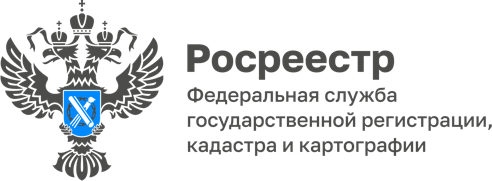 Спрашивали? Отвечаем!Практика консультаций, проводимых региональным Росреестром и Роскадастром, крайне значима для жителей Адыгеи, ведь жизненно важные вопросы в сфере земли и недвижимости возникают каждый день. Для граждан актуальны все вопросы, которые касаются недвижимости: оформление сделок, объекты, подлежащие кадастровому учету, регистрация прав собственности и много другое.Продолжая рубрику о самых популярных среди жителей республики вопросов о недвижимости, предлагаем вашему вниманию ответы на вопросы, которые задают нашим экспертам в ходе проведения консультаций. У меня недавно сгорел дом. Как снять его с кадастрового учёта, чтобы не платить налог на имущество?Чтобы снять с государственного кадастрового учета дом при прекращении его существования, необходимо обратиться в любой офис МФЦ, независимо от места нахождения объекта недвижимости с заявлением о государственном кадастровом учете и (или) государственной регистрации прав и актом обследования, подготовленным кадастровым инженером, или решением суда, вступившим в законную силу, которым установлено отсутствие дома.Как исправить техническую ошибку в сведениях реестра недвижимостиПодать заявление об исправлении технической ошибки можно лично, обратившись в офисы МФЦ, в электронном виде с помощью сервисов на сайте Росреестра, или воспользоваться выездным обслуживанием Роскадастра.Исправление технической ошибки производится в течение трех рабочих дней с момента получения соответствующего заявления.Если исправление технической ошибки влечет за собой прекращение, возникновение или переход зарегистрированного права собственности, ситуация может быть разрешена только в судебном порядке.С 1 марта нельзя узнать личные данные в выписках из ЕГРН. Как проверить продавца и историю квартиры при покупке недвижимости?С 1 марта 2023 года вступили в силу законодательные изменения, связанные с дополнительной защитой персональных данных, содержащихся в Едином государственном реестре недвижимости (ЕГРН). Персональные данные собственника и лиц, в пользу которых зарегистрировано то или иное ограничение (обременение), могут предоставляться третьим лицам лишь при наличии в ЕГРН специальной записи.Каким образом можно будет получить данные о собственнике:Попросить продавца заказать выписку из ЕГРН;Это самый простой способ. Собственник сам заказывает выписку, где видны все его данные, и показывает ее возможному покупателю недвижимости. Можно заказать бумажную выписку или электронную — и переслать будущему покупателю.Попросить продавца открыть данные;Для этого владелец или его представитель по нотариальной доверенности должны подать в Росреестр заявление. Заявление можно подать через МФЦ лично или в электронной форме через личный кабинет на сайте Росреестра или госуслуг. В нем указать, что владелец объекта разрешает предоставлять третьим лицам информацию о себе.Обратиться к нотариусу.Заказать через нотариуса выписку из ЕГРН на любую квартиру не получится. При подаче письменного заявления заинтересованное лицо представляет нотариусу письменные доказательства, подтверждающие наличие обстоятельств, достаточных для получения выписки с личными данными. К таким обстоятельствам относится предварительный договор купли-продажи недвижимого имущества.Кто является исполнителем работ по ГКО? Работы по проведению государственной кадастровой оценки на территории республики осуществляет государственное бюджетное учреждение Республики Адыгея «Адыгейский республиканский центр государственной кадастровой оценки». В 2022 году в республике проведена ГКО земельных участков, после чего сведения были внесены в ЕГРН, с какого момента применяются данные о кадастровой стоимости?Результаты работ по ГКО земельных участков всех категорий были утверждены приказом Комитета Республики Адыгея по имущественным отношениям №323 от 19.09.2022 и внесены в ЕГРН, для исчисления земельных платежей подлежат применению с 01.01.2023 года.Как получить материалы из государственного фонда данных землеустройства, полученных в результате проведения землеустройства?Запросить сведения из государственного фонда данных, полученных в результате проведения землеустройства можно с помощью портала Госуслуг.Также заявление установленной формы о предоставлении информации из ГФДЗ можно направить на адрес электронной почты filial@01.kadastr.ru или предоставить по адресу: 385009, Республика Адыгея, г. Майкоп, ул. Юннатов, 9.Дополнительную информацию о получении документов можно узнать по телефону: 8(8772) 59-30-46 (доб.2217, 2212).------------------------------------Контакты для СМИ: (8772)56-02-4801_upr@rosreestr.ruwww.rosreestr.gov.ru385000, Майкоп, ул. Краснооктябрьская, д. 44